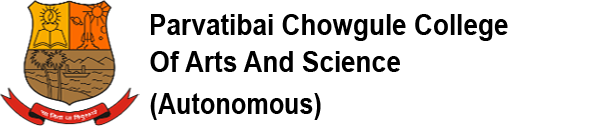 FIRST-YEAR POSTGRADUATE  STUDENTS -2020-21ISSUE OF IDENTITY CARDS First-year Postgraduate students, who have paid their fees in full  for the  academic year 2020-21, are requested to collect their Identity cards from the College office,  subject to submission of  the following documents:   i)  Students  passed out from Colleges affiliated to Goa University1.  TY marks sheet  and Passing Certificate (2 self attested photocopies) – Original to be       produced  for  verification2.   Transfer Certificate (original and one copy)3.  Birth Certificate  (one copy)4.  Caste Certificate if belonging to reserve category (one copy)5.  Passport size photograph (one)ii)  Students  passed out from other than Goa University     In addition to documents listed under (i) 1, 3, 4, 5, should  submit -     1..  	Transfer Certificate and Migration certificate (original and one copy)     2.    Provisional Eligibility Certificate issued by this CollegeSchedule30th and  31st  March 2021, between 9.30 a.m. and 12.30 p.m.1.  M.A. English                         2.  M.A. Hindi3.  M.A. Psychology4.  M.A. Geography::  2 :: 01st and 02nd  April 2021, between 9.30 a.m. and 12.30 p.m.1.  M.Sc. Information Technology2.  M.Sc. Geoinformatics3.  M.Sc. Analytical Chemistry4.  PGDCA5.  PGDGIS6.  PGDCGMLTIdentity cards will be issued to students only on submission of above documents.Dr.SHAILA R.GHANTIOffg.PrincipalMarch 25,2021